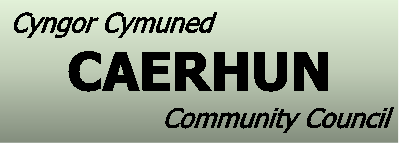 Cofnodion / Minutes – 25.10.2021COFNODIONDarllenwyd y cofnodion a chytunwyd eu bod yn gywir. MATERION YN CODIErw Rhun Hysbysodd y clerc bod hi derbyn cais i roi mainc coffa yn Erw Rhun.  Hysbysodd y clerc bod yno un fainc yno barod.  Cytunodd y pwyllgor y cais, a chytunwyd mai 4 oedd y mwyafrif o feinciau y byddwn yn caniatáu yn symud ymlaen.Safleoedd Bws Hysbysodd y clerc bod y contractwr wedi rhoi pris o £950  i ailwampio’r cysodfannau, cytunodd y pwyllgor bod y pris yn foddhaol, felly cytunodd y clerc i wneud trefniadau er mwyn cwblhau’r gwaith ar 2 yn y flwyddyn gyllidol yma a 2 yn y flwyddyn gyllidol nesaf.CYNLLUNIO0/48986Dim gwrthwynebiad. ARIANNOL Cyfrif Caerhun Community Council Cytunodd y pwyllgor i ychwanegu y Cadeirydd Mr Jimmy Logan fel llofnodwr awdurdodeig i’r cyfrif. Cyfrif Caerhun Dolgarrog Joint Burial Committee Cytunodd y pwyllgor i ychwanegu y Cadeirydd Mr Jimmy Logan fel llofnodwr awdurdodeig i’r cyfrif. UNRHYW FATER ARALL Llanerch, Rowen Hysbysodd Jimmy Logan fod dwr yn sefyll ger 2 Llanerch ers i CBSC ail tarmacio’r stad, ac roedd pryderon gall hyn fod yn beryglus petai’n rhewi, cytunodd y clerc i gysylltu â CBSC.Golau Ger Ysgol Dyffryn yr Enfys Hysbysodd Cledwyn Griffiths bod 2 polyn lamp ger yr ysgol ddim yn gweithio, cytunodd y clerc i gysylltu â CBSC.Giât Llifogydd, RowenHysbysodd Jimmy Logan bod angen talu Dewi Vaughan Jones am y gwaith roedd wedi gwneud hefo’r giât lifogydd yn Rowen, cytunodd y clerc i gysylltu â CBSC i ofyn pwy oedd yn gyfrifol am dalu am y gwaith yma.Hendy, Tal y Bont Hysbysodd Cledwyn Griffiths bod o wedi darganfod bod grŵp blaenorol yn Hendy wedi hel pres er mwyn datblygu’r tir yn waelod Hendy ac roedd y pres dal yn sefyll yn y banc gan nad oeddynt wedi parhau hefo’r datblygiad, roedd o felly yn gobeithio medru defnyddio’r pres er mwyn datblygu’r tir ar gyfer y plant rŵan.  Caewyd y cyfarfod am 8.0yh, cynhelir y cyfarfod nesaf Nos Lun 29ain o Dachwedd am 7.30yh.MINUTESThe minutes from the previous meeting were agreed as an accurate record. MATTERS ARISINGErw Rhun The clerk raised she had recieved an enquiry about installing a memorial bench in Erw Rhun, it was noted there was currently one bench there at the moment.  The committee agreed the request and agreed the maximum number of benches they would allow in future would be 4.  Bus Shelters The clerk advised she had received a quote for refurbishing the bus shelters and each bus shelter would cost £950.00,  the committe agreed the price was acceptable and agreed to refurbish 2 this financial year and 2 next financial year. PLANNING 0/48986 No objections. FINANCE Caerhun Community Council Account The committee agreed to add Chairman Jimmy Logan as an authorised signatory. Caerhun Dolgarrog Joint Burial Committee Account The committee agreed to add Chairman Jimmy Logan as an authorised signatory. ANY OTHER BUSINESS Llanerch, Rowen Jimmy Logan raised there was standing water outside 2 Llanerch since CCBC had re-tarmced the estate, and concern had been raised this could be a dangerous were it to freeze.  The clerk agreed to contact CCBC. Street lights by Ysgol Dyffryn yr Enfys Cledwyn Griffiths raised there were 2 street lights not working by the school, the clerk agreed to contact CCBC.Flood Defences, RowenJimmy Logan raised there was an outstanding invoice for Dewi Vaughan Jones who had made suitable storage for the flood defence gates in Rowen, the clerk agreed to make enquires with CCBC to determine who should pay the invoice. Hendy, Tal y Bont Cledwyn Griffiths raised he had found that a previous groups of residents in Tal y Bont had collected money to develop the land by the garages and the money raised was standing in a bank account, he was therefore hoping this money could be used to develop the land now. The meeting closed at 8.00pm, the next meeting is scheduled Monday 29th November at 7.30pmCadeirydd/ChairmanJimmy LoganJimmy LoganPresennol/PresentDewi JonesRhun EdwardsCledwyn Griffiths William Hugh Roberts Dewi Vaughan JonesGwynfor EvansGeraint Davies Siân Wyn Jones (Clerc)Ymddiheuriadau/Apologies